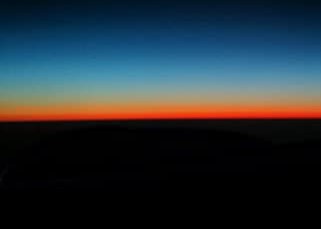 Twilight Time:“I’m With Him”Matthew 26:69-75Read Matthew 26:69-75, Mark 14:66-72, and Luke 22:54-62.  How do these accounts differ? This story of Peter’s denial of Jesus is found in all four Gospels. Why do you think the Gospel writers put such importance on this story?  Read Luke 9:26. What do you think Jesus means by this passage? Now read Luke 9:18-20. Does this context add to your understanding of verse 26? How? 